Народная вокальная группа «Россияне»                                                                              МУК «КДЦ Полтавченского с/п» Руководитель: Бондаренко Александр Николаевич.Народная вокальная группа «Россияне» - гордость   Культурно-досугового центра Полтавченского сельского поселения. В репертуаре группы используются песни разножанрового характера: академические, эстрадные, народные. Деятельность данного коллектива востребована. «Россияне» являются участниками не только всех значимых мероприятий   КДЦ   Полтавченского с/п, но и мероприятий районного масштаба. Коллектив организован в 1989 году. 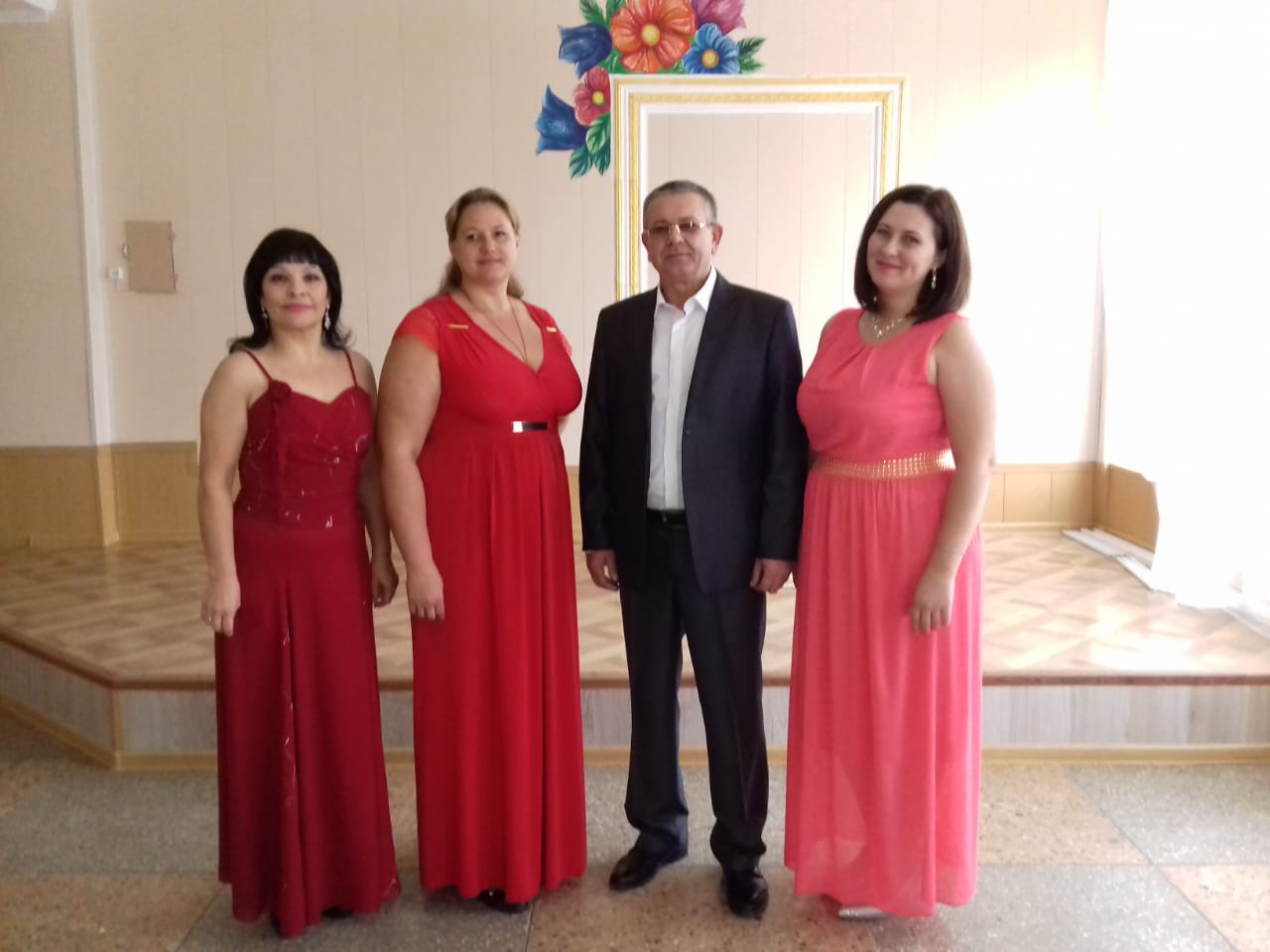 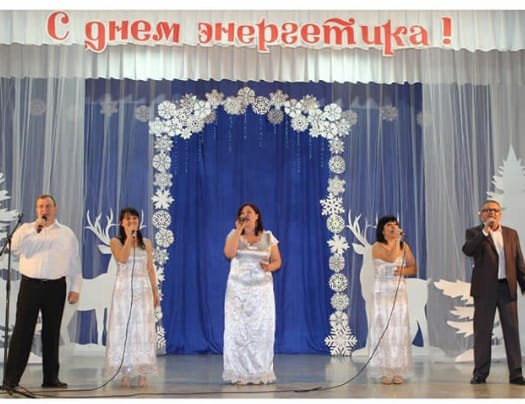 